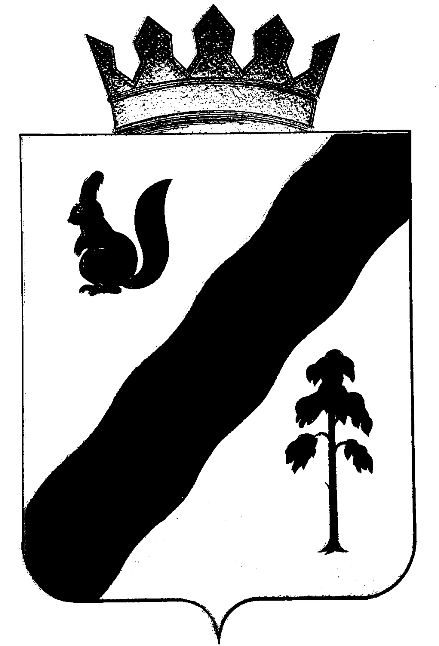 П О С Т А Н О В Л Е Н И ЕАДМИНИСТРАЦИИ ГАЙНСКОГО МУНИЦИПАЛЬНОГО ОКРУГАПЕРМСКОГО КРАЯ05.11.2020	                                                                                                 №  1088В соответствии со статьей 184.2 Бюджетного Кодекса Российской Федерации, пунктом 3 статьи 24 Положения о бюджетном процессе в Гайнском муниципальном округе Пермского края, утвержденного решением Думы Гайнского муниципального округа Пермского края от 23 декабря 2019 года №38, администрация Гайнского муниципального округа ПОСТАНОВЛЯЕТ:Утвердить прилагаемые основные направления бюджетной и налоговой политики Гайнского муниципального округа Пермского края на 2021 год и на плановый период 2022 и 2023 годов.2.  Опубликовать настоящее постановление на официальном сайте администрации Гайнского муниципального округа.3.  Контроль за исполнением настоящего постановления возложить на финансовое управление администрации Гайнского муниципального округа Пермского края.И.о. главы муниципального округа-                                                          главы администрации Гайнскогомуниципального округа                                    		             Т.Л. КондратюкУТВЕРЖДЕНЫпостановлением администрацииГайнского муниципального округаот 05.11.2020 г. №  1088ОСНОВНЫЕ НАПРАВЛЕНИЯбюджетной и налоговой политики Гайнского муниципального округа Пермского края на 2021 год и на плановый период 2022 и 2023 годовРаздел 1. Основные направления бюджетной политики Гайнского муниципального округа Пермского края на 2021 год и на плановый период 2022 и 2023 годовОбщие положенияОсновные направления бюджетной политики Гайнского муниципального округа Пермского края на 2021 год и на плановый период 2022 и 2023 годов подготовлены во исполнение статьи 184.2 Бюджетного кодекса Российской Федерации и в соответствии с пунктом 3 статьи 24 Положения о бюджетном процессе в Гайнском муниципальном округе Пермского края, утвержденного решением Думы Гайнского муниципального округа Пермского края от 23 декабря 2019 года №38.Основные направления бюджетной политики Гайнского муниципального округа Пермского края на 2021 год и на плановый период 2022 и 2023 годов сформированы в соответствии с прогнозом социально – экономического развития Гайнского муниципального округа Пермского края на 2021 год и на период до 2023 года.Разработка документа осуществлялась с учетом итогов реализации бюджетной политики в Гайнском муниципальном округе в 2019-2020 годах.Целью Основных направлений бюджетной политики Гайнского муниципального округа Пермского края является определение условий, используемых при составлении проекта бюджета Гайнского муниципального округа на 2021 год и плановый период 2022-2023 годов, подходов к его формированию, основных характеристик местного бюджета на планируемый период, а также обеспечение прозрачности и открытости бюджетного планирования.Итоги реализации бюджетной политики в Гайнском муниципальном округе Пермского края 
в 2019 году и за девять месяцев 2020 годаБюджетная политика в Гайнском муниципальном округе в 2019 году была ориентирована на обеспечение сбалансированности местных бюджетов, в том числе бюджетов сельских поселений, оптимизацию расходов с целью реализации приоритетов и принципов региональной бюджетной политики, повышение открытости и понятности бюджета. За 2019 год поступление доходов в консолидированный бюджет Гайнского муниципального района составило 610 169,1 тыс.рублей (94,7% к уточненному плану), в том числе налоговые и неналоговые доходы - 79685,7 тыс.рублей (103% к уточненному плану). Перевыполнение плана по налоговым и неналоговым доходам сложилось в объеме 2310,7 тыс. рублей.Снижение доходов бюджета Гайнского муниципального района за 2019 год по отношению к факту 2018 года составило 4,8%. Поступление налоговых и неналоговых доходов в местный бюджет за 2019 год увеличилось по сравнению с 2018 годом на 5,3% или на 3996,3 тыс. рублей.Основная доля налоговых и неналоговых поступлений в 2019 году в местный бюджет обеспечена поступлениями налога на доходы физических лиц – 44,1%, имущественных налогов – 18,6%, акцизов – 18,2%.Местный бюджет по расходам за 2019 год исполнен в сумме 604401,5 тыс.рублей, или на 92,9 %, к уточненному плану.Финансирование расходов производилось в соответствии с лимитами бюджетных обязательств и на основании заявок бюджетополучателей. При плановом показателе дефицита на 2019 год в размере 6219,8 тыс.рублей бюджет Гайнского муниципального района за 2019 год исполнен с профицитом в сумме 5767,6 тыс.рублей. В связи c вступлением в силу Закона Пермского края от 20.06.2019 года №423-ПК "Об образовании нового муниципального образования Гайнский муниципальный округ Пермского края" местный бюджет на 2020 год и на плановый период 2021-2022 годов сформирован единый.За девять месяцев 2020 года поступление доходов в местный бюджет составило 462337,0 тыс. рублей (61,3% к годовому плану), в том числе налоговые и неналоговые доходы – 48405,9 тыс. рублей. Исполнение за девять месяцев 2020 года по налоговым и неналоговым доходам составило  63 % от годовых назначений и 91 % от аналогичного периода 2019 года. За девять месяцев 2020 года местный бюджет при плановом дефиците в сумме 8929,2 тыс.рублей исполнен с профицитом в размере 22308,9 тыс.рублей. В связи с замедлением темпов роста экономики на всей территории страны, в том числе в связи с распространением новой коронавирусной инфекции (COVID-19) в бюджете Гайнского муниципального округа в 2020 году также образуются выпадающие доходы. По ожидаемой оценке бюджет Гайнского муниципального округа в 2020 году недополучит налоговых и неналоговых доходов в объеме порядка 4195,3 тыс. рублей (или 5,4 % от запланированного годового объема).Несмотря на сокращение доходов местного бюджета в полном объеме и в установленные сроки обеспечены первоочередные расходы, включая расходы по заработной плате и социальным выплатам населению.В 2020 году осуществляется реализация мероприятий в рамках процедуры преобразования, установленной Законом Пермского края от 20 июня 2019 года № 423-ПК «Об образовании нового муниципального образования Гайнский муниципальный округ».Обеспечена  реализация второго (массового) этапа централизации бухгалтерского (бюджетного), кадрового, налогового, статистического учета, планированию финансово – хозяйственной деятельности и составлению отчетности в органах местного самоуправления и муниципальных учреждениях.         Продолжена  работа по оптимизации расходной части бюджета и направление средств на обязательства приоритетного характера. В полном объеме осуществляется финансирование расходных обязательств, связанных с оплатой труда, предоставлением мер социальной поддержки, иных социальных обязательств, кроме того, в приоритетном порядке реализуются мероприятия, софинансируемые из вышестоящих бюджетов. За 2020 год дефицит бюджета Гайнского муниицпального округа по ожидаемой оценке составит порядка 10 млн. рублей. В качестве источников для покрытия дефицита и обеспечения сбалансированности бюджета Гайнского муниципального округа запланированы остатки собственных средств на начало текущего финансового года.Задачи и принципы бюджетной политики Гайнского муниципального округа Пермского края на 2021 год и на плановый период 2022 и 2023 годовБюджетная политика Гайнского муниципального округа Пермского края на 2021 год и на плановый период 2022 и 2023 годов направлена на:обеспечение долгосрочной сбалансированности и устойчивости бюджетной системы Гайнского муниципального округа Пермского края;обеспечение эффективной реализации вопросов местного значения муниципального округа, предусмотренных статьей 16 Федерального закона от 6 октября 2003 г. № 131-ФЗ «Об общих принципах организации местного самоуправления в Российской Федерации»;решение основных проблем социально-экономического развития Гайнского муниципального округа Пермского края, определенных прогнозом социально – экономического развития Гайнского муниципального округа Пермского края на 2021-2023 годы.Основными принципами бюджетной политики Гайнского муниципального округа Пермского края на 2021 год и на плановый период 2022 и 2023 годов являются:1)  применение программно – целевых принципов планирования и управления, повышающих ответственность и заинтересованность ответственных исполнителей муниципальных программ за достижение наилучших результатов в условиях ограниченности финансовых ресурсов;2) формирование оптимальной структуры бюджета Гайнского муниципального округа Пермского края, обеспечивающей одновременно:а) сбалансированность бюджета и его устойчивость на всем периоде планирования в условиях полного финансового обеспечения действующих расходных обязательств;б) сохранение социальной направленности бюджета;в) повышение эффективности муниципальных услуг, дальнейшее совершенствование подходов к порядку финансового обеспечения выполнения муниципального задания на оказание муниципальных услуг (выполнение работ);г) решение задач, направленных на социально – экономическое развитие территории, а именно:повышение качества дорожной инфраструктуры;улучшение коммунальной инфраструктуры;обеспечение благоустройства территории;формирование эффективной системы накопления твердых коммунальных отходов;приведение в нормативное состояние муниципальных учреждений Гайнского муниципального округа Пермского края.3) привлечение в бюджет Гайнского муниципального округа Пермского края средств федерального бюджета, бюджета Пермского края, внебюджетных источников финансирования в качестве дополнительных ресурсов для финансового обеспечения мероприятий, направленных на устойчивое социально – экономическое развитие Гайнского муниципального округа Пермского края в долгосрочной перспективе.Основными задачами бюджетной политики в области расходов бюджета в 2021-2023 гг. должны стать:- решение важнейших задач социальной направленности при рациональности и оптимизации расходов;- повышение эффективности бюджетных расходов;- сокращение обязательств, требующих необоснованных и малоэффективных бюджетных расходов, отмена не обеспеченных достаточным уровнем финансирования расходных обязательств;- повышение ответственности главных распорядителей бюджетных средств по обязательствам, принимаемым бюджетными организациями, снижение просроченной кредиторской задолженности;- усиление предварительного контроля за целевым использованием бюджетных средств;- соблюдение нормативов расходов на содержание органов местного самоуправления;- совершенствование механизма муниципальных закупок, направленное на рациональное использование бюджетных средств, обеспечение в полном объеме выполнения требований федерального и регионального законодательства и нормативных правовых актов органов местного самоуправления о закупках для муниципальных нужд;- повышение доступности и качества муниципальных услуг, оказываемых муниципальными учреждениями;- введение режима экономии электро-и тепло энергии, расходных материалов, горюче-смазочных материалов, услуг связи, недопущение роста расходов на оплату коммунальных услуг за счет оптимизации их потребления и повышения энергоэффективности.Основные направления бюджетной политики Гайнского муниципального округа Пермского края на 2021 год и на плановый период 2022 и 2023 годовВ условиях высокой степени неопределенности развития ключевых макроэкономических показателей бюджетное планирование осуществлено на основе консервативного варианта прогноза социально-экономического развития Гайнского муниципального округа Пермского края. Сценарные условия функционирования экономики Гайнского муниципального округа Пермского края на 2021 год и на плановый период 2022 и 2023 годов, лежащие в основе формирования проекта бюджета Гайнского муниципального округа, приведены в следующей таблице:таблица 1Основными приоритетами бюджетной политики Гайнского муниципального округа Пермского края на 2021 год и на плановый период 2022 и 2023 годов определены:1.  Гарантированное исполнение действующих расходных обязательств с учетом их оптимизации и повышения эффективности бюджетных расходов, предусматривающее в том числе:1.1. проведение инвентаризации расходных обязательств;1.2. применение подходов нормирования при определении базовых нормативов затрат на оказание муниципальных услуг (выполнение работ), нормативной стоимости муниципальных услуг (работ), расходов на содержание органов местного самоуправления, муниципальных казенных учреждений;1.3. использование показателей фактических объемов потребления коммунальных ресурсов при определении расчетных показателей по расходам бюджета Гайнского муниципального округа Пермского края в целях стимулирования механизмов экономии и эффективности по всем отраслевым вертикалям;1.4. оптимизация перечня и объемов муниципальных услуг (работ), повышение эффективности их оказания.2. Соблюдение программно-целевого принципа формирования бюджета, выражающегося в планировании более 90 процентов расходов бюджета в рамках реализации муниципальных программ.3.Планирование бюджетных расходов в плановом периоде преимущественно исходя из показателей бюджета 2021 года.4. Реализация мероприятий, направленных на развитие преобразованной территории (ремонт тротуар, колодцев, благоустройство территории). 5. Реализация мероприятий, направленных на достижение показателей деятельности, установленных отраслевыми «дорожными» картами.Бюджетная политика Гайнского муниципального округа Пермского края в области расходов на 2021- 2023 годы призвана обеспечить сохранение социально ориентированной направленности местного бюджета, усиления его роли в стимулировании роста экономики, повышения качества жизни населения.Раздел  2. Основные направления налоговой политики Гайнского муниципального округа Пермского края на 2021 год и на плановый период 2022 и 2023 годов2.1. Общие положенияОсновные направления налоговой политики Гайнского муниципального округа Пермского края на 2021 год и на плановый период 2022 и 2023 годов (далее – Основные направления налоговой политики) определяют  условия, учитываемые при составлении проекта бюджета Гайнского муниципального округа Пермского края на 2021 год и на плановый период 2022 и 2023 годов, подходы к формированию его доходной части, её основные характеристики и прогнозируемые параметры.Основные направления налоговой политики учитывают экономическую ситуацию и тенденции в Российской Федерации и Пермском крае и направлены на обеспечение устойчивости доходной части бюджета Гайнского муниципального округа Пермского края.2.2. Итоги реализации налоговой политики в Гайнском муниципальном округе, в 2019 году – за девять месяцев 2020 годаНалоговая политика органов местного самоуправления в 2019 году - за девять месяцев 2020 года ориентирована на реализацию изменений налогового законодательства и нацелена на увеличение уровня собираемости налоговых доходов и сокращения задолженности в местный бюджет.При разработке проектов муниципальных правовых актов по установлению местных налогов, действие которых введено с 1 января 2020 года, в целях наращивания доходной базы местного бюджета установление дополнительных налоговых льгот не предусмотрено.Учитывая активно реализуемую политику по оптимизации штатной численности муниципальных и государственных учреждений Гайнский муниципальный район в бюджетном периоде 2017-2020 гг. не реализовал возможность частичной (полной) замены дотации на выравнивание бюджетной обеспеченности муниципальных районов (городских округов) из бюджета Пермского края дополнительным нормативом отчислений от налога на доходы физических лиц, предусмотренную частью 5 статьи 138 Бюджетного кодекса Российской Федерации. 2.3. Основные направления налоговой политики Гайнского муниципального округа Пермского края на 2021 год и на плановый период 2022 и 2023 годовПриоритетами в области налоговой политики Гайнского муниципального округа Пермского края на 2021 год и на плановый период 2022-2023 годов определены: наращивание собственного налогового потенциала;реализация мероприятий, направленных на повышение уровня собираемости налоговых доходов и снижение задолженности;совершенствование параметров налогообложения малого бизнеса в Гайнском муниципальном округе Пермского края.В соответствии с определёнными приоритетами налоговая политика Гайнского муниципального округа Пермского края будет реализовываться в следующих направлениях:Наращивание собственного налогового потенциала:1.1.  увеличение налогооблагаемой базы по налогу на доходы физических лиц за счет реализации мероприятий, направленных на сохранение и увеличение уровня среднемесячной заработной платы работников муниципальных учреждений, а также проведение мероприятий, направленных на стимулирование регистрации обособленных подразделений по месту фактического осуществления деятельности субъектами предпринимательской деятельности, зарегистрированными за пределами Гайнского муниципального округа Пермского края;осуществление мониторинга налоговых и неналоговых поступлений в бюджет Гайнского муниципального округа Пермского края, принятие мер к взысканию задолженности;повышение качества администрирования доходов бюджета Гайнского муниципального округа Пермского края.Реализация мероприятий, направленных на повышение уровня собираемости налоговых доходов и снижение задолженности:2.1. взаимодействие с Межрайонной ИФНС № 1 по Пермскому краю в мероприятиях по обеспечению погашения налогоплательщиками задолженности по налогам в бюджет Гайнского муниципального округа Пермского края, повышению налоговой культуры и налоговой грамотности налогоплательщиков, формированию негативного отношения к фактам уклонения от уплаты налогов.Основные подходы к формированию налоговых доходов бюджета Гайнского муниципального округа Пермского края на 2021 год и на плановый период 2022 и 2023 годов При определении налоговых доходов бюджета Гайнского муниципального округа Пермского края на 2021 год и на плановый период 2022 и 2023 годов учтены изменения бюджетного законодательства Российской Федерации с 1 января 2021 года, а также изменения, связанные с реализацией Федерального закона от 01.05.2019 № 87-ФЗ «О внесении изменений в Федеральный закон «Об общих принципах организации местного самоуправления в Российской Федерации», в том числе:-  уменьшение единого норматива отчислений от налога на доходы физических лиц на региональном уровне с 2020 года;- применение единого принципа зачисления доходов от штрафов – в тот бюджет, из которого осуществляется финансирование органа, выявившего нарушение;-  отмена действия единого налога на вмененный доход для отдельных видов деятельности;- незначительный рост норматива зачисления акцизов на нефтепродукты в местные бюджеты.Основные характеристики налоговых доходов бюджета Гайнского муниципального округа Пермского края на 2021 год и на плановый период 2022 и 2023 годов и их прогнозируемые параметрытаблица 2(тыс. рублей)При неустойчивости показателей налогового потенциала Гайнского муниципального округа, изменении имущественных показателей, прогноз налоговых доходов на трехлетний период рассчитан с ежегодным ростом в среднем на 104,0 %  к  предыдущему периоду.   Об утверждении основных направлений бюджетной и налоговой политики Гайнского муниципального округа Пермского края на 2021 год и на плановый период 2022 и 2023 годов Основные  сценарные условия2019 годотчет2020 годоценка2021 год прогноз2022 годпрогноз2023 годпрогнозИнфляция в регионе (среднегодовой ИПЦ),
% к предыдущему году104,1103,8104,0104,0104,1Фонд заработной платы, %106,898,2104,9       105,7105,3Наименование доходов2021 год2021 год2022 год 2023 год Наименование доходовпрогнозудельный вес в структуре налоговых и неналоговых доходов, %2022 год 2023 год Налоговые доходы бюджета Гайнского муниципального округа 61166,586,464271,766332,6в том числе:Налог на доходы физических лиц28880,540,830526,732144,6Акцизы15697,022,216900,017040,0Налоги на совокупный доход (ЕСХН, патент)29,00,0435,041,0Налоги на имущество (налог на имущество физических лиц, транспортный налог, земельный налог)15660,022,115910,016207,0Государственная пошлина 900,01,3900,0900,0